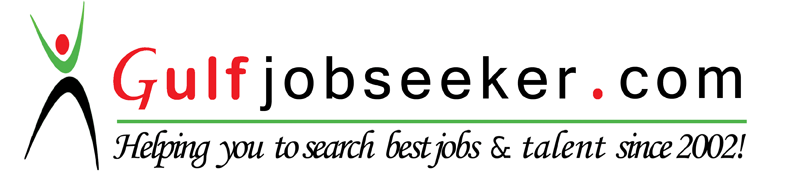 Whats app  Mobile:+971504753686 Gulfjobseeker.com CV No:259451E-mail: gulfjobseeker@gmail.comB MOHAMMED IMRANCareer ObjectiveTo perform and manage administrative and technical functions in a permanent position which will demand full utilization of my skills and experience and provide me with the opportunity to add value to an organization and provide top quality conscientious service.Academic Information:MCA 	   Master Of Computer Applications – Periyar University -        BSC	   Bachelors of Science -  Sri Krishnadevaraya UniversityCertificationsMicrosoft Certified Systems Administrator (MCSA) - F096-2067Transcript ID: 11368215Work Experience  : 5+ years .Company          : Syner MatrixExperience        : June 2014 to Jan 2016Position             : System Engineer Roles and Responsibilities :Installing and operating Windows desktop and server operating systems.Creating and maintaining email profiles for users.Diagnosis of desktop, application, networking and infrastructure issuesApplying patches in accordance with company procedures.Track, monitor and report on all Help Desk incidents within defined customer service levels.Document and maintain Help Desk policies and procedures.Planning of Microsoft Monthly security patches and implementing them as per the process.Involved in pulling MS patching report from WSUS as per their respective groups and need to trouble shoot and install the patches manually if not installed automatically as per the schedule.  Root cause analysis process for Problems leading to strategic resolution Work on ITIL Change Management, Problem Management and Incident Management.(Installing, Configuring, Administering & Troubleshooting).Transferring and Seizing of FSMO roles. Setting NTFS folder permission using GPOImplementing Software Deployment using GPO.  Administration of DNS Server and DHCP Server.Company          : Network Solutions (An IBM Company)Experience        : July 2011 to May 2014Position             : Engineer SystemsRoles and Responsibilities :Majorly dealt with technical support team, which was responsible for infrastructure services on Microsoft Windows technology. Managing and Maintaning   of Video conference for End user request.Configuring  and troubleshooting of Network printer in the corporate Environment.Configuring and troubleshooting desktop Laptops blackberry printer and server Administration and Maintenance of Windows based network .Configuration of outlook and troubleshooting it in exchange environment.Handle and troubleshoot operating system installations, software installations such as MS Office, PC Anywhere, Anti-virus.Essential knowledge in hardware installation and troubleshooting for Intel-based PCsInstalling and configuring memory, hard drives, Ethernet/PCI and SCSI cards as well as sound      cards for various systems.Experience in installation, configuration and troubleshooting of MS Windows operating systems and Windows-based applications.Diagnosis of desktop, application, networking and infrastructure issues.Building, configuration and troubleshooting of server and desktop hardware.Implementing Permissions and Profiles.Configuring the RODC for Branch office.User accounts maintenance, managing resources with Security strategies using Active Directory Groups, Managing Group Policies using OU’s.Knowledge on Windows 2012.Company          : Info servicesExperience        : Jan 2010 to June 2011Position             : Technical Support EngineerRoles and Responsibilities :Providing first level technical support to customers..Escalating unresolved problems to other support staff.  .Ability to convey technical solutions in a clear and concise manner. Troubleshoot of Operating Installation, Configuration Systems like Win XP,  windows 7 Troubleshoot of  Microsoft e-mail, software installation issues, windows error, printing problems and recommending hardware/software’s for server/desktop problems in windows.Configuring and managing Local printers and network printers.Maintaining the LAN in workgroup and Domain environments.installation and Configuration of Different Devices Drivels like Display,Sound,Network Adapters, Scanners and Printer Drivers etc.Installation of antivirus scanning and remove the virus from the affected system.Installation of Application Software.Installation of Printers, Scanners and Other Peripherals.Installation of Printers, S Technical Support to Clients.Scanners and Other Peripherals.SkillsSkill NameSkill LevelOperating SystemsMS Windows XP ,Vista, Windows 7 /Server2008, 2012 serverExpertHardwareCustom computer systems designs / configurations for server, workstation, and office / desktop applications — multiple processor and RAID servers Network design, installation, and troubleshooting Troubleshooting and repair of computer systems Component installation, configuration, and diagnostics Installation and configuration of peripheral devicesExpertNetworkingTCP/IP, LANs, WANs, and Cisco routers and switches, Fortigate Firewall, VPN ExpertExperience Summary		